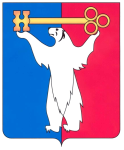 РОССИЙСКАЯ ФЕДЕРАЦИЯКРАСНОЯРСКИЙ КРАЙНОРИЛЬСКИЙ ГОРОДСКОЙ СОВЕТ ДЕПУТАТОВР Е Ш Е Н И ЕО принятии бюджета муниципального образования город Норильск на 2017 год и на плановый период 2018 и 2019 годов в первом, втором и третьем чтенияхВ соответствии с Уставом муниципального образования город Норильск, Положением о бюджете и бюджетном процессе на территории муниципального образования город Норильск, утвержденным решением Городского Совета от 23.10.2007 № 5-94, Городской СоветРЕШИЛ:1. Принять бюджет муниципального образования город Норильск на 2017 год и  на плановый период 2018 и 2019 годов в первом чтении, утвердив: 1.1. Статью 1 «Основные характеристики бюджета муниципального образования город Норильск на 2017 год и на плановый период 2018 и 2019 годов».1.2. Статью 10 «Межбюджетные трансферты, перечисляемые из краевого бюджета».2. Принять бюджет муниципального образования город Норильск на 2016 год и на плановый период 2017 и 2018 годов во втором чтении, утвердив:2.1. Статью 2 «Главные администраторы доходов местного бюджета и главные администраторы источников финансирования дефицита местного бюджета».2.2. Статью 3 «Доходы местного бюджета на 2017 год и на плановый период 2018 и 2019 годов».2.3. Статью 4 «Муниципальный долг муниципального образования город Норильск».2.4. Статью 5 «Программа муниципальных внутренних заимствований муниципального образования город Норильск».2.5. Статью 6 «Программа муниципальных гарантий муниципального образования город Норильск».2.6. Статья 7 «Бюджетные ассигнования местного бюджета на 2017 год и на плановый период 2018 и 2019 годов».2.7. Статью 8 «Субсидии муниципальным бюджетным учреждениям на 2017 год и на плановый период 2018 и 2019 годов».2.8. Статью 9 «Субсидии муниципальным автономным учреждениям на 2017 год и на плановый период 2018 и 2019 годов».2.9. Статью 11 «Изменение показателей сводной бюджетной росписи местного бюджета».2.10. Статью 12 «Особенности использования доходов местного бюджета, полученных в виде безвозмездных поступлений от физических и юридических лиц, в 2017 году».2.11. Статью 13 «Бюджетные инвестиции в объекты капитального строительства».2.12. Статью 14 «Расходы местного бюджета на капитальный ремонт объектов муниципальной собственности».2.13. Статью 15 «Расходы местного бюджета на текущий ремонт объектов муниципальной собственности и внешнего благоустройства».2.14. Статью 16 «Резервный фонд Администрации города Норильска».2.15. Статью 17 «Субсидия Фонду социальной защиты населения».2.16. Статью 18 «Субсидии управляющим организациям, товариществам собственников жилья».2.17. Статью 19 «Субсидии организациям (индивидуальным предпринимателям), предоставляющим населению жилищные и коммунальные услуги».2.18. Статью 20 «Субсидии организациям транспортного комплекса».2.19. Статью 21 «Субсидия организациям транспортного комплекса на возмещение недополученных доходов, связанных с предоставлением льготного проезда на транспорте».2.20. Статью 22 «Гранты в форме субсидий, предоставляемые на конкурсной основе социально ориентированным некоммерческим организациям».2.21. Статью 23 «Субсидия некоммерческой организации «Норильский городской Фонд поддержки предпринимательства».2.22. Статью 24 «Субсидии организациям, предоставляющим населению услуги в сфере похоронного дела».2.23. Статью 25 «Субсидия некоммерческой организации «Норильский городской социально - просветительский фонд «Юбилейный».2.24. Статью 26 «Дорожный фонд муниципального образования город Норильск».2.25. Статью 27 «Особенности исполнения местного бюджета в 2017 году».2.26. Статью 28 «Обслуживание счета местного бюджета».2.27. Статью 29 «Вступление в силу настоящего решения».3. Принять бюджет муниципального образования город Норильск на 2017 год и  на плановый период 2018 и 2019 годов в третьем чтении.4. Решение вступает в силу со дня принятия. Глава города Норильска                                                                          О.Г. Курилов13 декабря 2016 года№ 35/4-768